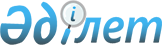 О внесении изменений в приказ исполняющего обязанности Министра национальной экономики Республики Казахстан от 27 марта 2015 года № 255 "Об утверждении Правил предоставления прав на земельные участки под индивидуальное жилищное строительство"Приказ Министра сельского хозяйства Республики Казахстан от 19 апреля 2022 года № 117. Зарегистрирован в Министерстве юстиции Республики Казахстан 28 апреля 2022 года № 27810
      ПРИКАЗЫВАЮ:
      1. Внести в приказ исполняющего обязанности Министра национальной экономики Республики Казахстан от 27 марта 2015 года № 255 "Об утверждении Правил предоставления прав на земельные участки под индивидуальное жилищное строительство" (зарегистрирован в Реестре государственной регистрации нормативных правовых актов № 10871) следующие изменения:
      преамбулу изложить в следующей редакции:
      "В соответствии с подпунктом 16-5) пункта 1 статьи 14 Земельного кодекса Республики Казахстан ПРИКАЗЫВАЮ:";
      в Правилах предоставления прав на земельные участки под индивидуальное жилищное строительство, утвержденных указанным приказом:
      пункт 1 изложить в следующей редакции:
      "1. Настоящие Правила предоставления прав на земельные участки под индивидуальное жилищное строительство (далее – Правила) разработаны в соответствии с подпунктом 16-5) пункта 1 статьи 14 Земельного кодекса Республики Казахстан (далее – Кодекс) и определяют порядок предоставления прав на земельные участки под индивидуальное жилищное строительство гражданам Республики Казахстан.";
      пункт 4 изложить в следующей редакции:
      "4. Земельные участки, за исключением включенных в перечень земельных участков, предлагаемых для продажи на торгах (аукционах) в соответствии с пунктом 1 статьи 48 Кодекса, под индивидуальное жилищное строительство предоставляются гражданам Республики Казахстан бесплатно в частную собственность в размере 0,10 гектара.
      Повторное бесплатное предоставление земельных участков для указанной цели не допускается, за исключением случая, указанного в пункте 4 статьи 94 Кодекса.".
      2. Комитету по управлению земельными ресурсами Министерства сельского хозяйства Республики Казахстан в установленном законодательством порядке обеспечить:
      1) государственную регистрацию настоящего приказа в Министерстве юстиции Республики Казахстан;
      2) размещение настоящего приказа на интернет-ресурсе Министерства сельского хозяйства Республики Казахстан.
      3. Контроль за исполнением настоящего приказа возложить на курирующего вице-министра сельского хозяйства Республики Казахстан.
      4. Настоящий приказ вводится в действие по истечении десяти календарных дней после дня его первого официального опубликования.
      "СОГЛАСОВАН"Министерство индустриии инфраструктурного развитияРеспублики Казахстан
      "СОГЛАСОВАН"Министерство национальной экономикиРеспублики Казахстан
      "СОГЛАСОВАН"Министерство цифрового развития, инновацийи аэрокосмической промышленностиРеспублики Казахстан
					© 2012. РГП на ПХВ «Институт законодательства и правовой информации Республики Казахстан» Министерства юстиции Республики Казахстан
				
      Министр сельского хозяйстваРеспублики Казахстан 

Е. Карашукеев
